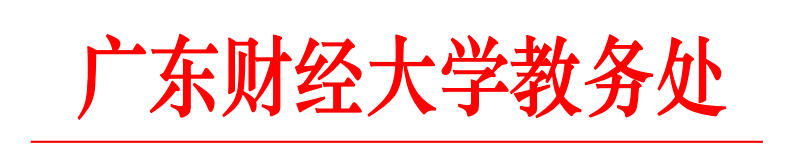 2021届优秀本科毕业论文（设计）名单公示根据《关于做好广东财经大学2021届优秀本科毕业论文（设计）评选工作的通知》（粤财大教〔2021〕32号），经学院推荐，教务处组织专家评审，共评选出48篇（幅）2021届优秀本科毕业论文（设计），现予以公示，公示期为2021年6月17日—2021年6月21日，公示期内如有异议，请向教务处反映。联系人：周老师联系电话：020—84096841附件：广东财经大学2021届优秀本科毕业论文（设计）公示名单                                        教务处                                   2021年6月17日附件：广东财经大学2021届优秀本科毕业论文(设计)公示名单附件：广东财经大学2021届优秀本科毕业论文(设计)公示名单附件：广东财经大学2021届优秀本科毕业论文(设计)公示名单附件：广东财经大学2021届优秀本科毕业论文(设计)公示名单附件：广东财经大学2021届优秀本科毕业论文(设计)公示名单附件：广东财经大学2021届优秀本科毕业论文(设计)公示名单序号学院姓名专业论文题目指导老师序号学院姓名专业论文题目指导老师1金融学院夏玲金融学利率市场化对我国房地产价格的影响研究杨亭亭2金融学院张海铟投资学企业金融化对企业业绩的影响赵立军3金融学院符宝如投资学金融开放会加剧我国金融业系统性风险吗郭文伟4金融学院林恒菁金融工程上证50股指期货最优套期保值比率及绩效的实证研究黄金波5金融学院范纯华金融工程互联网消费金融对我国城乡居民消费状况影响的实证研究黄金波6文化旅游与地理学院洪秋鑫自然地理与资源环境近70a中国人口分布格局与辐射效应研究龙晓君7文化旅游与地理学院李铭杰旅游管理机器人餐厅顾客行为意向的影响因素研究关新华8文化旅游与地理学院周雪梅酒店管理顾客情感对文化主题酒店审美体验的影响研究—以广州长隆熊猫酒店为例施国新9文化旅游与地理学院关清元人文地理与城乡规划耦合智能蚁群算法的生态系统空间格局构建研究——以广州市为例李丹10文化旅游与地理学院周晓桐会展经济与管理广东省会展业产业关联效应研究李星11经济学院吴嘉瀚国际经济与贸易政策不确定性对粤港澳大湾区的经济影响--基于SVAR实证研究黄晓凤12经济学院麦敬睿经济统计学中国省域工业智能化、劳动力结构与资源结构的协同效应陈根13经济学院卓嘉纯经济统计学互联网发展提升广东省区域创新力的实证研究马岚14经济学院黄浩岚经济学环境规制对新能源技术创新的影响王莹莹15经济学院范慧欣国际商务粤港澳大湾区区域创新与城市功能耦合关系研究王方方16法学院方静娜法学P2P网络借贷犯罪的刑法规制研究柯卫17法学院龚佩佩法学我国外商投资安全审查机制探究朱姝18公共管理学院冯永杰房地产开发与管理广州市二手房特征价格研究房明19公共管理学院陈禹杉土地资源管理交通基础设施与经济发展的空间关联评价研究朱孟珏20公共管理学院洪启峻房地产开发与管理中国三大城市群经济高质量发展评价研究张国俊21湾区影视产业学院陈隽维酒店管理（佛山校区全学段）游客视角中旅游村落的乡村性内涵研究——基于扎根理论黄凯洁22财政与税务学院陈世锋财政学地方财政支出结构对城乡居民收入差距的影响研究谢颖23财政与税务学院陈悦瑶税收学基于人才引进的个人所得税政策的研究--以深圳市为例庞磊24财政与税务学院郑丽婷资产评估基于FCFF模型的啤酒生产企业价值评估姚维保25外国语学院何洁榆英语Cohesion and Coherence in Civil Code of the People’s Republic of China黄华26外国语学院蔡盛达商务英语A Contrastive Study of the Culture Differences of Sino-American Corporate Apologies Texts杜萍27外国语学院周凯盈日语現代日本における神社の御朱印めぐりについて梁燕碧28统计与数学学院杨逸颖信息与计算科学基于RSA算法和Chen超混沌系统的数字图像加密方案叶伟杰29统计与数学学院张朝泽数学与应用数学上证指数的预测分析研究--基于ARIMA模型邹战勇30统计与数学学院江厚望数学与应用数学划词翻译软件的设计与开发陈光明31信息学院林耀明信息管理与信息系统基于WebGL技术的公寓房屋管理系统开发实现付清波32信息学院黎文欢计算机科学与技术基于深度残差网络模型的手写体识别系统胡苏33信息学院张泽武软件工程基于WebRTC的音视频即时通信系统的设计与实现陈丽欣34工商管理学院潘晓茵工商管理（创业管理方向）生活类视频博主对当代大学生购买意愿的影响：准社会互动的中介作用张文怡35工商管理学院陈婕工商管理死亡凸显对绿色消费者购买行为的影响机制——基于新冠肺炎疫情背景黄亮36工商管理学院钟伟锋工商管理“创意中插”广告对品牌态度的影响研究——以统一老坛酸菜面徐北妮37工商管理学院邓佳音市场营销信息框架对新冠疫苗接种的影响研究——一个有调节的中介模型韩玺38工商管理学院潘天明物流管理公路运输发展与区域经济增长定量关系分析——以广东为例张杰39人文与传播学院梁丁丹汉语言文学地下嘻哈文化主流化的融合路径探讨——以GAI的中国风说唱为例王文捷40人文与传播学院陈林琦应用心理学人际交往中受手机冷落对手机冷落行为的影响：一个有调节的中介模型方杰41人文与传播学院许晓盈新闻学（财经新闻）话语、认同与意义：粤港澳大湾区背景下粤语短视频传播李镓42会计学院张昱会计学（ACCA方向）医疗器械企业跨国并购绩效研究——以蓝帆医疗并购国际柏盛为例王利娜43会计学院黄丽楠会计学（国际会计ACCA）电子商务冲击下传统实体零售业面临的困境与对策研究——以屈臣氏为例郑培培44国际商学院李苏玲电子商务（佛山地区全学段）自尊与情绪对网络用户隐私披露行为的影响侯清峰45艺术与设计学院张雪视觉传达设计《请陪我一次》——农村家庭养老纪录短片安海波46艺术与设计学院陈罗卓，赖雅培，李正杰环境设计创客＋——日常与非常模式的多元创客空间设计张宇奇47艺术与设计学院李婷婷，冯心瑶产品设计电子游戏到实景游戏：幼儿美术活动体验设计金滨浩48艺术与设计学院黄佳瑜广告学电商主播可信度特质对消费者品牌态度的影响研究李子